اللجنــة التنفيـذيــــة للصنــدوق المــتعــدد الأطـــرافلتنفيـــذ بروتوكـول مونتريــال الاجتمــــــاع الثالث والثمانونمونتريال،  من 27 إلى 31  مايو/أيّار 2019تسوية حسابات عام 2017 (المقرر82/5(ز))نظرت اللجنة التنفيذية، في اجتماعها الثاني والثمانين، في تسوية حسابات عام 2017. وكان قد تم الإبلاغ بأن اليونيب يواجه صعوبات في تفسير الفرق في مصروفاته البالغ 15.528.515 دولار أمريكي بين تقريره المرحلى وحساباته الختامية، وأن اليونيب كان قد طلب السماح له بتقديم تقرير مرحلي منقح في الاجتماع الثالث والثمانين بعد أن أجرى استعراضا لبياناته المالية إذ أنه يعتقد أن التباينات تتعلق بإزواجية حساب الالتزامات والتحول من نظام المحاسبة القديم.ومع ملاحظة أن المبلغ قيد البحث كان كبيرا، طلبت اللجنة التنفيذية بعد ذلك إلى اليونيب، ضمن جملة أمور، أن يقدم تقريرا مرحليا منقحا لعام 2017 في الاجتماع الثالث والثمانين بهدف استكمال عملية تسوية حسابات عام 2017، مع ملاحظة الفروق البالغة 7.357 دولارا أمريكيا في الإيرادات و15.528.515 دولار أمريكي في المصروفات، بين التقرير المرحلي والحسابات الختامية ليونيب (المقرر 82/5(ز)).وأعدت الأمانة الوثيقة الحالية استجابة للمقرر 82/5(ز).تقديم تقرير مرحلي منقح لعام 2017كمتابعة للمقرر 82/5(ز)، عقدت اللجنة التنفيذية ويونيب عدة اجتماعات على هامش الاجتماعات الثانية للشبكة العالمية الأقاليمية والموازية لمسؤولي الأوزون الوطنيين، واجتماع التنسيق فيما بين الوكالات، بهدف تفسير مبرر التباينات.وشرح اليونيب أن التباينات في المصروفات ترجع أساسا إلى الالتزامات المتوقعة لعام 2018 وتكاليف دعم الوكالة ذات الصلة التي ظهرت بدون قصد في التقرير المرحلي لعام 2017، وللفرق بين تكاليف دعم الوكالة المتوقعة في التقرير المرحلي وتكاليف الدعم الفعلية المحسوبة في النظام المالي ليونيب. ويعزى الفرق في الإيرادات إلى تسجيل مكاسب سعر الصرف.وقام يونيب بتنقيح تقريره المرحلي لعام 2017 بتصحيح كل من الإيرادات والمصروفات لعام 2017. واتخذ يونيب أيضا إجراءات إدارية ملائمة لضمان تجنب مثل هذه التباينات في المستقبل عن طريق تعزيز قدرات فريقه المالي والإبلاغ وإعادة إنفاذ نظام المراجعات الداخلية فيه قبل تقديم التقارير.تسوية الإيراداتلا توجد تباينات بين التقرير المرحلي المنقح لعام 2017 وعمليات الحصر على النحو الوارد في الجدول 1.الجدول 1. التباينات بين التقرير المرحلي المنقح لعام 2016 وعمليات الحصر (بالدولار الأمريكي) ** بما في ذلك تكاليف دعم الوكالة.الموافقات الصافية والإيرادات في الحسابات الختامية لعام 2017 والتقرير المرحلي المنقح لعام 2017يتضمن الجدول 2 الاختلافات بين الحسابات الختامية لعام 2017 والتقرير المرحلي المنقح لعام 2017.الجدول 2. الاختلافات بين الحسابات الختامية لعام 2017 والتقرير المرحلي المنقح لعام 2017 (بالدولار الأمريكي)(*)  بما في ذلك تكاليف دعم الوكالة.(**)  العدد الإيجابي يعني المزيد من الايرادات في حين أن العدد السلبي يعني انخفاض الايرادات المبلغ في حسابات الوكالات المنفذة.ويتضمن الجدول 3 التفسيرات المقدمة من اليونيب للاختلاف بين التقرير المرحلي المنقح لعام 2017 والحسابات الختامية لعام 2017.الجدول 3. مبررات الاختلافات في الإيرادات بين التقرير المرحلي المنقح لعام 2017 والحسابات الختامية لعام 2017 (بالدولار الأمريكي)وإستنادا إلى التفسيرات المقدمة، لا توجد أي بنود تسوية مستمرة ينبغي تفسيرها.المصروفات المبلغ عنها في الحسابات الختامية لعام 2017 وفي التقرير المرحلي المنقح لعام 2017يبين الجدول 4 الاختلافات بين المصروفات التجميعية المبلغة لأمين الخزانة في الحسابات الختامية لعام 2017 والأموال التي صرفت والتزم بها على النحو المبلغ عنه في التقرير المرحلي المنقح لعام 2017 للفترة 1991 الى 2017.الجدول 4. الاختلافات بين المصروفات التجميعية (بالدولار الأمريكي)(*)  بما في ذلك تكاليف دعم الوكالة.(**)  العدد الإيجابي يعني المزيد من المصروفات في حين أن العدد السلبي يعني انخفاض المصروفات المبينة في التقرير المرحلي عنها في الحسابات.ويظهر في الجدول 5 تفسير الاختلافات المقدم من اليونيب.الجدول 5. مبررات الاختلافات في المصروفات بين التقرير المرحلي المنقح لعام 2017 والحسابات الختامية لعام 2017 للصندوق (بالدولار الأمريكي)وإستنادا إلى التفسيرات المقدمة، لا توجد أي بنود تسوية مستمرة ينبغي تفسيرها.التوصيةقد ترغب اللجنة التنفيذية في:(أ)	أن تحاط علما بما يلي:(1)	تسوية حسابات عام 2017 الواردة في الوثيقة UNEP/OzL.Pro/ExCom/82/7؛(2)	تقديم اليونيب تنقيحا لتقريره المرحلى اعتبارا من 31 ديسمبر/كانون الأول 2017؛(ب)	أن تطلب إلى اليونيب أن يظهر في حساباته لعام 2019:(1)	مبلغ 7.357 دولار أمريكي في الإيرادات يمثل المكاسب في السنوات السابقة التي لم تسجل في حساباته الختامية لعام 2017؛(2)	مبلغ 317.438 دولارا أمريكيا يمثل الفرق بين تكاليف دعم الوكالة المتوقعة والتكاليف الفعلية لدعم الوكالة غير المسجلة في الحسابات الختامية لعام 2017.EP EP الأمم المتحدةالأمم المتحدةDistr.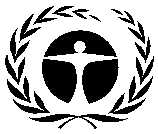 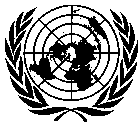 GENERALUNEP/OzL.Pro/ExCom/83/630 April 2019ARABICORIGINAL: ENGLISHبرنامجالأمم المتحدةللبيئةلبرنامجالأمم المتحدةللبيئةلالوكالةالتقرير المرحلي المنقحالحصرالفرقاليونيب322,875,043322,875,0430الوكالةالتقرير المرحلي المنقح*الحسابات الختامية لعام 2017الفرق**اليونيب322,875,043322,847,68627,357التعليقاتاليونيبالفرق بين التقرير المرحلي المنقح لعام 2017 والحسابات الختامية لعام 201727,357التفسيرات المقدمةأدرجت المساعدة الإضافية لمشروع (DMI/SEV/80/INS/23) في التقرير المرحلي لعام 2017 ولكن أمين الخزانة قام بتحويل الأموال في عام 2018 (لا داعي لأية إجراءات)(20,000)تصحيح يتعلق بتسجيل المكاسب في أسعار الصرف في السنوات السابقة (سيعدل اليونيب ذلك في حساباته لعام 2019)(7,357)الفرق (بند تسوية مستمر)0الوكالةالتقرير المرحلي المنقح لعام 2017*التقرير المرحلي المنقح لعام 2017*التقرير المرحلي المنقح لعام 2017*المصروفات التجميعية للحسابات الختامية لعام 2017الاختلافات**الوكالةالأموال التي صرفتالأموال الملتزم بهامجموع المصروفات التجميعيةالمصروفات التجميعية للحسابات الختامية لعام 2017الاختلافات**(1)(2)(3)(4)= (2)+(3)(5)(6)= (4)-(5)اليونيب272,115,76721,009,591293,125,358273,252,44019,872,918التعليقاتاليونيبالفرق بين التقرير المرحلي المنقح لعام 2017 والحسابات الختامية لعام 201719,872,918التفسيرات المقدمةأدرجت الالتزامات في التقرير المرحلي المنقح لعام 2017 ولكنها لم تسجل في الكشف المالي، حيث لم تدرج سوي المصروفات حسب معايير المحاسبة للقطاع العام الدولي في الكشف المالي (لا داعي لأية إجراءات).19,555,480الاختلافات بين تكاليف دعم الوكالة المتوقعة في التقرير المرحلي المنقح لعام 2017 والتكاليف الفعلية لدعم الوكالة المحسوبة في نظام إدارة معلومات اليونيب ترجع أساسا إلى الفرق في التوقيت (سيعدل اليونيب ذلك في حساباته لعام 2019)317,438المجموع (الصفان 2 و3)19,872,918الاختلافات0